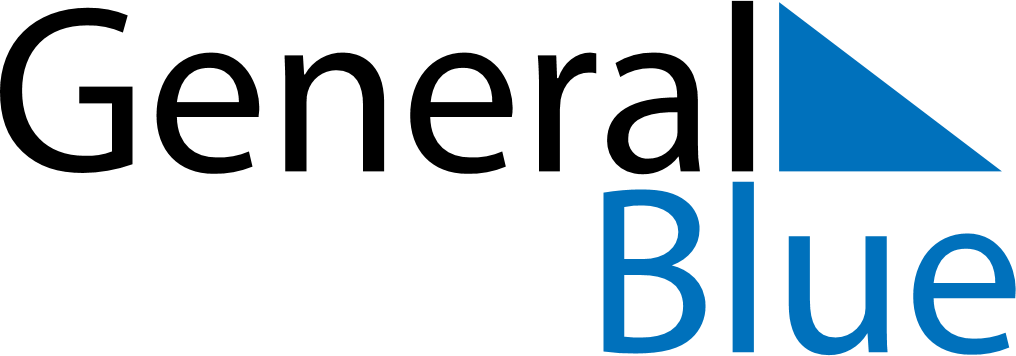 June 2024June 2024June 2024June 2024June 2024June 2024June 2024Linhai, Zhejiang, ChinaLinhai, Zhejiang, ChinaLinhai, Zhejiang, ChinaLinhai, Zhejiang, ChinaLinhai, Zhejiang, ChinaLinhai, Zhejiang, ChinaLinhai, Zhejiang, ChinaSundayMondayMondayTuesdayWednesdayThursdayFridaySaturday1Sunrise: 4:57 AMSunset: 6:49 PMDaylight: 13 hours and 51 minutes.23345678Sunrise: 4:57 AMSunset: 6:49 PMDaylight: 13 hours and 52 minutes.Sunrise: 4:57 AMSunset: 6:50 PMDaylight: 13 hours and 53 minutes.Sunrise: 4:57 AMSunset: 6:50 PMDaylight: 13 hours and 53 minutes.Sunrise: 4:56 AMSunset: 6:50 PMDaylight: 13 hours and 53 minutes.Sunrise: 4:56 AMSunset: 6:51 PMDaylight: 13 hours and 54 minutes.Sunrise: 4:56 AMSunset: 6:51 PMDaylight: 13 hours and 55 minutes.Sunrise: 4:56 AMSunset: 6:52 PMDaylight: 13 hours and 55 minutes.Sunrise: 4:56 AMSunset: 6:52 PMDaylight: 13 hours and 56 minutes.910101112131415Sunrise: 4:56 AMSunset: 6:52 PMDaylight: 13 hours and 56 minutes.Sunrise: 4:56 AMSunset: 6:53 PMDaylight: 13 hours and 56 minutes.Sunrise: 4:56 AMSunset: 6:53 PMDaylight: 13 hours and 56 minutes.Sunrise: 4:56 AMSunset: 6:53 PMDaylight: 13 hours and 57 minutes.Sunrise: 4:56 AMSunset: 6:54 PMDaylight: 13 hours and 57 minutes.Sunrise: 4:56 AMSunset: 6:54 PMDaylight: 13 hours and 57 minutes.Sunrise: 4:56 AMSunset: 6:54 PMDaylight: 13 hours and 58 minutes.Sunrise: 4:56 AMSunset: 6:55 PMDaylight: 13 hours and 58 minutes.1617171819202122Sunrise: 4:56 AMSunset: 6:55 PMDaylight: 13 hours and 58 minutes.Sunrise: 4:56 AMSunset: 6:55 PMDaylight: 13 hours and 58 minutes.Sunrise: 4:56 AMSunset: 6:55 PMDaylight: 13 hours and 58 minutes.Sunrise: 4:57 AMSunset: 6:56 PMDaylight: 13 hours and 58 minutes.Sunrise: 4:57 AMSunset: 6:56 PMDaylight: 13 hours and 59 minutes.Sunrise: 4:57 AMSunset: 6:56 PMDaylight: 13 hours and 59 minutes.Sunrise: 4:57 AMSunset: 6:56 PMDaylight: 13 hours and 59 minutes.Sunrise: 4:57 AMSunset: 6:57 PMDaylight: 13 hours and 59 minutes.2324242526272829Sunrise: 4:58 AMSunset: 6:57 PMDaylight: 13 hours and 59 minutes.Sunrise: 4:58 AMSunset: 6:57 PMDaylight: 13 hours and 58 minutes.Sunrise: 4:58 AMSunset: 6:57 PMDaylight: 13 hours and 58 minutes.Sunrise: 4:58 AMSunset: 6:57 PMDaylight: 13 hours and 58 minutes.Sunrise: 4:58 AMSunset: 6:57 PMDaylight: 13 hours and 58 minutes.Sunrise: 4:59 AMSunset: 6:57 PMDaylight: 13 hours and 58 minutes.Sunrise: 4:59 AMSunset: 6:57 PMDaylight: 13 hours and 58 minutes.Sunrise: 4:59 AMSunset: 6:57 PMDaylight: 13 hours and 57 minutes.30Sunrise: 5:00 AMSunset: 6:57 PMDaylight: 13 hours and 57 minutes.